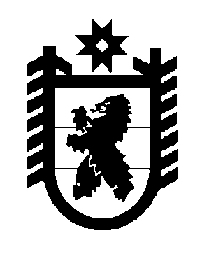 Российская Федерация Республика Карелия    ПРАВИТЕЛЬСТВО РЕСПУБЛИКИ КАРЕЛИЯПОСТАНОВЛЕНИЕот 20 июня 2016 года № 216-Пг. Петрозаводск О внесении изменений в постановление Правительства Республики Карелия от 17 января 2015 года № 1-ППравительство Республики Карелия п о с т а н о в л я е т:Внести в Порядок предоставления мер социальной поддержки отдельным категориям граждан, предусмотренных Законом Республики Карелия «О социальной поддержке отдельных категорий граждан и признании утратившими силу некоторых законодательных актов Республики Карелия», утвержденный постановлением Правительства Республики Карелия от 17 января 2005 года  № 1-П (Собрание законодательства Республики Карелия,  2005, №  1, ст. 46; №   4, ст. 367; № 12, ст. 1374;  2006, №  4, ст. 451; № 11, ст. 1338; 2008, № 4, ст. 460; №  9, ст. 1105;  2009, № 10, ст. 1156; № 12, ст. 1492; 2010, №  3, ст. 235; №  8, ст. 1009; № 12, ст. 1741; 2011, № 12, ст. 2075;  2014, № 5, ст. 785; № 8, ст. 1417; 2015, № 2, ст. 249), следующие изменения:1) пункт 182 изложить в следующей редакции:«182 . Государственное учреждение здравоохранения в течение месяца со дня обращения гражданина определяет наличие медицинских показаний для изготовления и ремонта зубных протезов и дату для оказания медицинской помощи в соответствии с Порядком оказания медицинской помощи взрослому населению при стоматологических заболеваниях, утвержденным приказом Министерства здравоохранения и социального развития Российской Федерации от 7 декабря 2011 года № 1496н.»;2) пункт 183 признать утратившим силу.           Глава Республики  Карелия                       			      	        А.П. Худилайнен